Newfoundland & Labrador Legal Aid Commission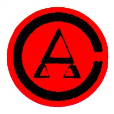 The Newfoundland & Labrador Legal Aid Commission is proud to provide an innovative and collaborative legal aid system that responds to the needs of low income persons.  Our services promote access to justice through the provision of quality legal assistance for criminal, family and some administrative law matters.  Legal services are provided through a staff based delivery model via eleven full service offices, five project offices and duty counsel services province wide.We are currently seeking applications for the following position:Community Worker Natuashish The successful applicant must have the ability to translate from Innu-Aimun to English and from English to Innu-Aimun in a legal setting which would include both in-office and court.  The successful applicant must have the proven ability to communicate effectively with clients in both languages.The challenges and responsibilities will include:Assisting with communications between clients and legal and support staffAssisting clients with making application for Legal AidAssisting clients with reviewing and completing documents and formsOther client contact as necessaryTravel as requiredThis position will be located in Natuashish under the supervision of the Area Director of the Happy Valley Goose Bay Office.  The salary for this position is $28.08 per hour plus Northern BenefitsLegal Aid is a program funded by the Government of Newfoundland and Labrador, the Government of Canada and the Newfoundland and Labrador Law Foundation.Applications may be submitted to:Human ResourcesNewfoundland and Labrador Legal Aid Commission251 Empire Avenue, Suite 300 - St. John’s, NL A1C 3H9Fax:  709-753-7851	Email:  humanresources@legalaid.nl.caClosing Date:  Position open until filledOnly those applicants who are granted interviews will be contacted.